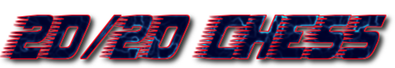 Qualifier, Edinburgh 22nd October 2016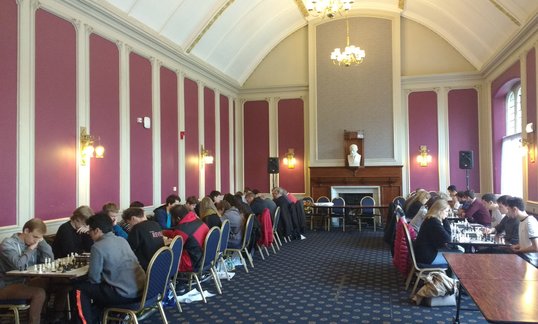 Excellent Edinburgh Ease into Super-Final!A strong Edinburgh A lived up to expectations winning all their five matches, on this form they will definitely be a force to be reckoned on finals day. They will be joined by Glasgow, making a strong display at their first ever tournament, and Edinburgh B who punched above their weight to claim third place. It was a historic day, not only with it being the first ever 2020 tournament taking place in Scotland in a beautiful setting at Row House, but with the participation of two club sides Wandering Dragons A and B. They therefore also receive an invitation to the super final, their A team particularly impressing by finishing in the runner's up position. Meanwhile the Scotland Barbarians (mixed) team were boosted by the surprise appearance of CM Paul Roberts, helping them finish in the top half. Debutants Strathclyde managed to send two teams, with them both putting in an encouraging performance which will set them in good stead for the future. Chess & Bridge kindly provided each player a gift bag with their latest magazine along with the equipment prizes and scorecard, and Chess Openings Wizard generously gave three copies of their high quality software programs to the best three players. We are most grateful for their support.Overall it was a competitive tournament but enjoyable tournament, with a wide variety of players across all demographics; we really look forward to next instalment of 2020 in Scotland!Many thanks to all who came making it a success,Peter Hornsby 2020 Chess Founder and DirectorWith the invaluable help of:Josh Cavendish, arbiter and pairings secretaryJamie Slevin, site managerOur sponsors who can be found at www.chess.co.uk and www.bookup.com The Inaugural Edinburgh 2020 Chess Qualifier 22nd October 2016Proudly Sponsored by Chess & Bridge and Chess Openings WizardRound One:Heriot Watt 3-1 Strathclyde BWandering Dragons B 0-4 Edinburgh ADurham 0-4 Scotland Barbarians Glasgow 2.5-1.5 Edinburgh BWandering Dragons A 3.5-0.5 Strathclyde ARound Two:Edinburgh A 4-0 Heriot Watt AWandering Dragons A 2.5-1.5 Scotland Barbarians Durham 1-3 Glasgow Strathclyde A 1-3 Wandering Dragons BEdinburgh B 3.5-1.5 Strathclyde BRound Three:Glasgow 0.5-3.5 Edinburgh AWandering Dragons B 2-2 Strathclyde BEdinburgh B 2-2 Wandering Dragons AStrathclyde A 1-3 DurhamScotland Barbarians 3-1 Heriot WattRound Four:Edinburgh A 4-0 Wandering Dragons AEdinburgh B 3-1 Wandering Dragons BScotland Barbarians 2.5-1.5 Glasgow Heriot Watt 1-3 DurhamStrathclyde B 1-3 Strathclyde A Round Five:Edinburgh A 4-0 Scotland BarbariansWandering Dragons A 4-0 Heriot WattGlasgow 2.5-1.5 Wandering Dragons BDurham 3-1 Strathclyde BEdinburgh B 4-0 Strathclyde AFinal League Table:Individual Results:TeamPlayedWinsDrawsDefeatsTotalPositionEdinburgh A5500151stW. Dragons A5310102ndEdinburgh B5310103rdGlasgow530294thBarbarians530295thDurham530296thW. Dragons B511347thStrathclyde A 511348thHeriot Watt510439thStrathclyde B5014110thTeamBoardR1R2R3R4R5TOTALMEDALWD A110  0.5  01  2.5 20.510.5013310.50012.54111014BRONZEWD B101100220001013011013400100.51.5STR A100010120.5 10102.530010014010102STR B1000000200.51001.5 30001014100012ED A1111115GOLD 2110.5114.5SILVER3111115GOLD4111115GOLDED B1010.5113.520.50.50.5012.53011114BRONZE4110114BRONZEGLAS11100.513.520.500.51133110002401000.51.5BARB11110.503.52100001310.51103.54101103DUR10011132011114BRONZE30000014001102HER W1100001210100231001024000000